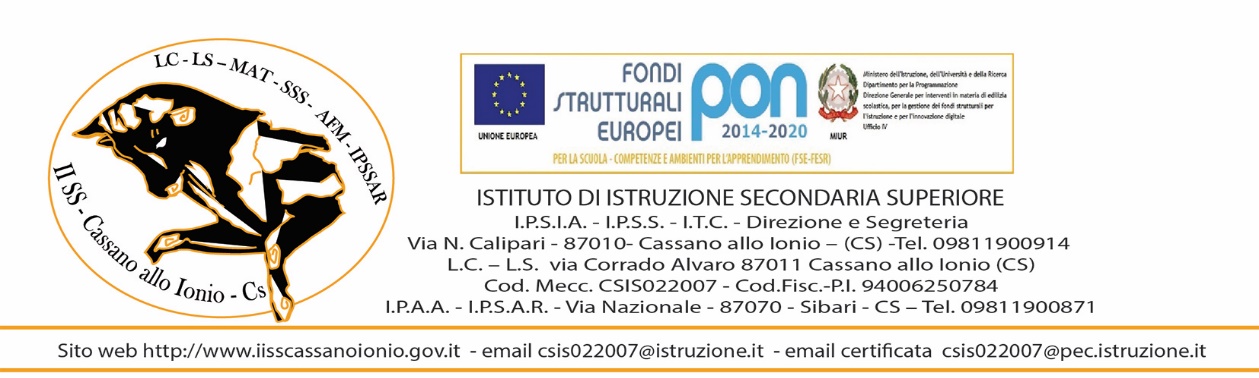 ATTIVITA’ DI FORMAZIONE PERSONALE SCUOLA 2016/2017Il/la sottoscritto/a ______________________ docente con contratto a tempo indeterminato DICHIARA sotto la propria personale responsabilità di aver effettuato le seguenti attività formative:I docenti sono pregati di allegare attestati da conservare nel fascicolo personale, qualora non fosse già stato fatto.                                                                                                                                                                Il DocenteTematica prevista dal Piano NazionaleDataOre effettuateOrganizzato da:Questionari finaliQuestionari finaliTematica prevista dal Piano NazionaleDataOre effettuateOrganizzato da:GradimentoValutazioneDidattica per competenze e innovazione metodologicaLingue straniereIntegrazione, competenze e cittadinanza globaleInclusività e disabilitàCompetenze digitaliAutonomia didattica e organizzativaValutazione e MiglioramentoCoesione sociale e prevenzione del disagio giovanileALTROTematica prevista dal Piano ScuolaDataOre effettuateOrganizzato da:Questionari finaliQuestionari finaliTematica prevista dal Piano ScuolaDataOre effettuateOrganizzato da:GradimentoValutazioneSicurezza PNSDVari eventi formativiPDMFormazione sulla Valutazione prevista dal progetto in rete“Includere, costruire, formare”Didattica inclusiva“Modelli innovativi per una didattica inclusiva”DSAPrimo Convegno nazionale “Dalla diagnosi precoce all’adulto con DSAInclusione e DisabilitàFormazione linguisticaCompetenze digitaliScienze motoriePrimo soccorsoLaboratori di Monitoraggio attivoCLILMatematiKalabriaAlternanza scuola-lavoro